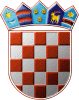     REPUBLIKA HRVATSKABJELOVARSKO-BILOGORSKA              Ž U P A N I J A     OPĆINA ŠANDROVAC      OPĆINSKI NAČELNIK			KLASA:    112-03/18-03/2URBROJ: 2123-05-03-18-16U Šandrovcu, 10.10.2018.Na temelju Ugovora o dodjeli bespovratnih sredstava za projekte koji se financiraju iz Europskog socijalnog fonda u financijskom razdoblju 2014. - 2020., Kodni broj: UP.02.1.1.05.0239, projekt pod nazivom: Snaga zajedništva, nositelj projekta: Općina Šandrovac, partneri na projektu: Hrvatski zavod za zapošljavanje, Područni ured Bjelovar, Centar za socijalnu skrb Bjelovar, Općina Nova Rača, Općina Severin,  Udruga umirovljenika Općine Šandrovac, Dom za starije i nemoćne osobe Šandrovac te članka 58. stavka 1. podstavka 37. Statuta Općine Šandrovac (“Općinski glasnik Općine Šandrovac”, broj 2/18.), i članka 12. Zakona o radu („Narodne novine“ broj 93/14 i 127/17), Općinski načelnik Općine Šandrovac donosi sljedećuODLUKUo odabiru radnica na poslovima pružanja potpore i podrške starijim osobama i/ili osobama u nepovoljnom položaju i/ili osobama s invaliditetom u Općini Šandrovacna projektu, „Snaga zajedništva“  Zaželi - Program zapošljavanja ženaČlanak 1.Temeljem provedenog Javnog poziva za prijam u radni odnos na određeno vrijeme radnica na poslovima pružanja potpore i podrške starijim osobama i/ili osobama u nepovoljnom položaju i/ili osobama s invaliditetom u Općini Šandrovac, na projektu „Snaga zajedništva“  Zaželi - Program zapošljavanja žena (KLASA: 112-03/18-03/2, URBROJ: 2123-05-03-18-1 od 01.10.2018. godine – u daljnjem tekstu: Javni poziv), koji je objavljen na stranici Hrvatskog zavoda za zapošljavanje www.hzz.hr, na stranici Općine Šandrovac www. sandrovac.hr,  u Bjelovarskom listu od 1.10.2018. godine, u trajanju od 1.10. do 9.10. 2018. godine, na temelju traženih uvjeta  sukladno uvjetima iz točke 2. i 3. Javnog poziva (1. punoljetnost, 2. hrvatsko državljanstvo, 3. nezaposlene žene s najviše završenim srednjoškolskim obrazovanjem koje su prijavljene u evidenciju nezaposlenih Hrvatskog zavoda za zapošljavanje s naglaskom na starije od 50 godina, žene s invaliditetom, žrtve trgovanja ljudima, žrtve obiteljskog nasilja, azilantice, mlade žene koje su izašle iz sustava skrbi (domova za djecu) i udomiteljskih obitelji, odgojnih zavoda i sl., liječene ovisnice, povratnice s odsluženja zatvorske kazne unazad 6 mjeseci, pripadnice romske nacionalne manjine, beskućnice, 4. prilozi iz točke 3. Javnog poziva), odabiru se sljedeći kandidati:  Članak 2.Projekt  zapošljavanja  radnica na poslovima pružanja potpore i podrške starijim osobama i/ili osobama u nepovoljnom položaju i/ili osobama s invaliditetom u Općini Šandrovac financira se temeljem Ugovora o dodjeli bespovratnih sredstava za projekte koji se financiraju iz Europskog socijalnog fonda u financijskom razdoblju 2014. - 2020., Kodni broj: UP.02.1.1.05.0239, za projekt pod nazivom: Snaga zajedništva.Članak 3.Općinski načelnik Općine Šandrovac sklopiti će sa odabranim kandidatkinjama ugovor o radu na određeno vrijeme do 24. mjeseca, uz probni rad u trajanju od 3. mjeseca.Članak 4.Ova Odluka stupa na snagu slijedeći dan od dana objave te će se dostaviti svim kandidatkinjama prijavljenim na Javni poziv te objaviti na Oglasnoj ploči i Internet stranici Općine Šandrovac.				OPĆINSKI NAČELNIK OPĆINE ŠANDROVAC				Josip DekalićDostaviti:1. Svim prijavljenim kandidatkinjama - preporučeno2. Internet stranica Općine Šandrovac – www.sandrovac.hr3. Pismohrana – ovdjeRednibrojIme i prezime kandidataAdresa kandidataDatum i vrijeme zaprimanja prijaveDa li ispunjava sve uvjete javnog poziva1.KRISTINA KRALJIĆVinogradska 23, 43227 Šandrovac3.10.2018. u 7,15 hda2.MAJA TOMAŠINECRavneš 9, 43274 Severin3.10.2018. u 12,52 hda3.MARIJA ĐOĐBjelovarska 34, 43227 Šandrovac4.10.2018. u 7,05 hda4.LJILJANA BEDEKOVIĆKašljavac 46, 43274 Severin4.10.2018. u 14,50 hda5.ANĐELKA BEDEKOVIĆVinogradska 2043227 Šandrovac5.10.2018. u 7,20 hda6.BOŽICA DOMITROVIĆMali Šandrovac 42,43227 Šandrovac 5.10.2018. u 9,50 hda7.SNJEŽANA PERECJarak 78,43227 Šandrovac5.10.2018. u 9,53 hda8.IVANKA DEBELJAKLasovac 29, 43270 Veliki Grđevac5.10.2018. u 11,15 hda9.VESNA KEŽMANLasovac 109, 43270 Veliki Grđevac5.10.2018. u 11,20 hda10.SNJEŽANA PETREKOVIĆDoljani 3043227 Šandrovac5.10.2018. u 11,30 hda